INFORME DE INCIDENTE DE VIOLENCIA EN EL LUGAR DE TRABAJO 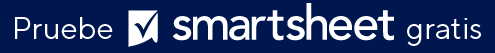 INFORMACIÓN DE INCIDENTE DE VIOLENCIA EN EL LUGAR DE TRABAJOINFORMADO PORPUESTO/FUNCIÓN:FECHA DE INFORMETELÉFONOCORREO ELECTRÓNICON.º DE INCIDENTENOMBRE DE LA PERSONA QUE DEMUESTRA UN COMPORTAMIENTO PROHIBIDONOMBRE DE LA VÍCTIMANOMBRE DE LA VÍCTIMANOMBRE DE LA VÍCTIMAUBICACIÓNUBICACIÓNFECHA DEL INCIDENTEHORAZONA ESPECÍFICA DE LOCALIZACIÓNZONA ESPECÍFICA DE LOCALIZACIÓNZONA ESPECÍFICA DE LOCALIZACIÓNZONA ESPECÍFICA DE LOCALIZACIÓNPERSONAS ADICIONALES INVOLUCRADASPERSONAS ADICIONALES INVOLUCRADASPERSONAS ADICIONALES INVOLUCRADASPERSONAS ADICIONALES INVOLUCRADASTESTIGOSTESTIGOSTESTIGOSTESTIGOSDESCRIPCIÓN DEL INCIDENTE incluye cualquier evento que conduzca al incidente o que se genere de inmediato a partir de este  DESCRIPCIÓN DEL INCIDENTE incluye cualquier evento que conduzca al incidente o que se genere de inmediato a partir de este  DESCRIPCIÓN DEL INCIDENTE incluye cualquier evento que conduzca al incidente o que se genere de inmediato a partir de este  DESCRIPCIÓN DEL INCIDENTE incluye cualquier evento que conduzca al incidente o que se genere de inmediato a partir de este  Nombres del personal de supervisión involucrado junto con su respuesta al incidente   Nombres del personal de supervisión involucrado junto con su respuesta al incidente   Nombres del personal de supervisión involucrado junto con su respuesta al incidente   Nombres del personal de supervisión involucrado junto con su respuesta al incidente   ACCIÓN RESULTANTE EJECUTADA, PLANIFICADA O RECOMENDADAACCIÓN RESULTANTE EJECUTADA, PLANIFICADA O RECOMENDADAACCIÓN RESULTANTE EJECUTADA, PLANIFICADA O RECOMENDADAACCIÓN RESULTANTE EJECUTADA, PLANIFICADA O RECOMENDADA¿DENUNCIA POLICIAL ARCHIVADA?COMISARÍAOFICIAL DE INFORMESTELÉFONOMEDIDAS POLICIALES TOMADASNOMBREFIRMAFECHAPERSONAL INFORMANTENOMBRE DEL SUPERVISORDESCARGO DE RESPONSABILIDADTodos los artículos, las plantillas o la información que proporcione Smartsheet en el sitio web son solo de referencia. Mientras nos esforzamos por mantener la información actualizada y correcta, no hacemos declaraciones ni garantías de ningún tipo, explícitas o implícitas, sobre la integridad, precisión, confiabilidad, idoneidad o disponibilidad con respecto al sitio web o la información, los artículos, las plantillas o los gráficos relacionados que figuran en el sitio web. Por lo tanto, cualquier confianza que usted deposite en dicha información es estrictamente bajo su propio riesgo.